Администрация Ковылкинского муниципального района РМ оповещает граждан о возможных попытках в их отношении мошеннических действий Администрация Ковылкинского муниципального района РМ оповещает граждан – участников подпрограммы «Выполнение государственных обязательств по обеспечению жильем категорий граждан, установленных федеральным законодательством» федеральной целевой программы «Жилище» на 2015 – 2020 годы о возможных попытках в их отношении мошеннических действий. Ознакомиться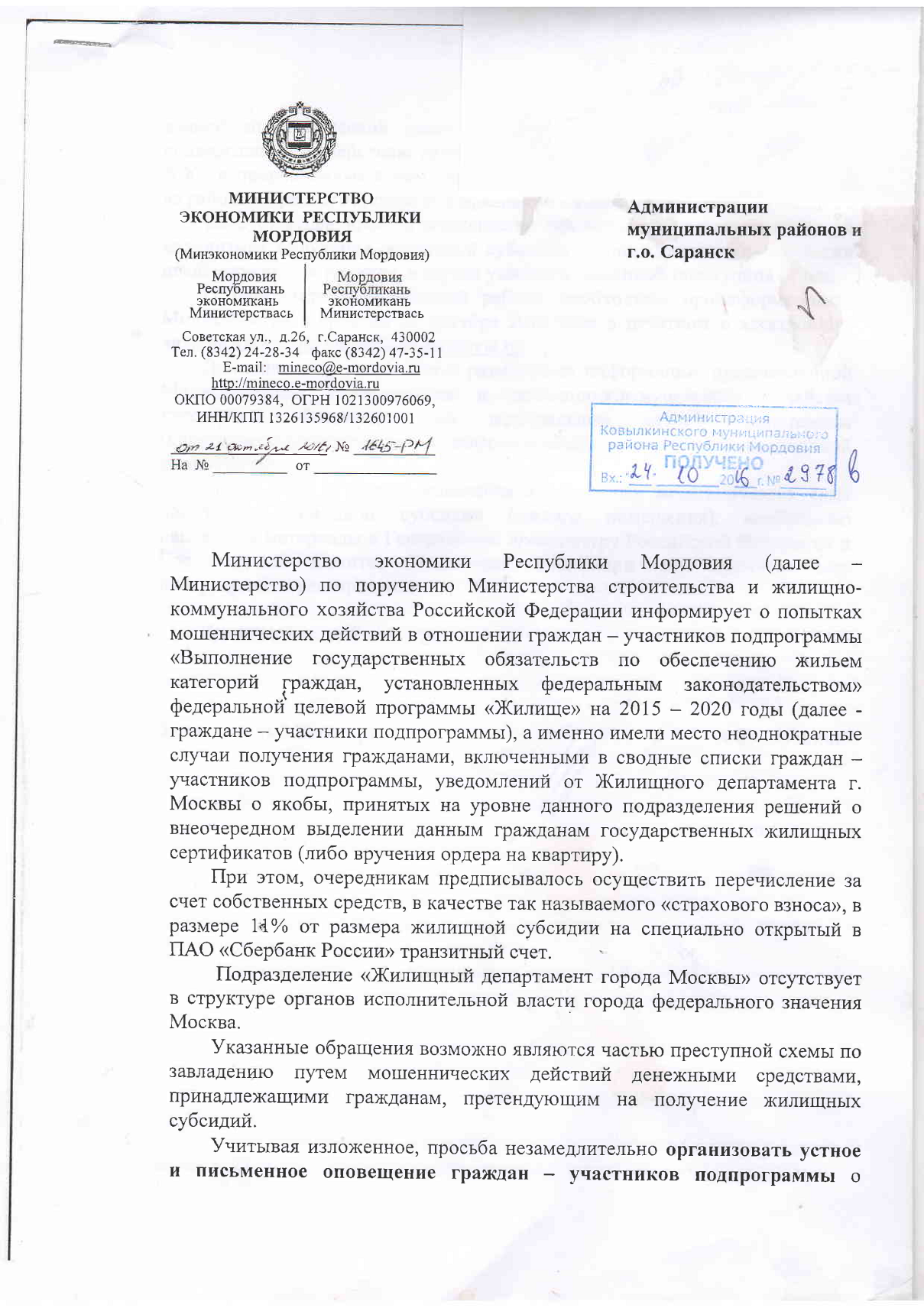 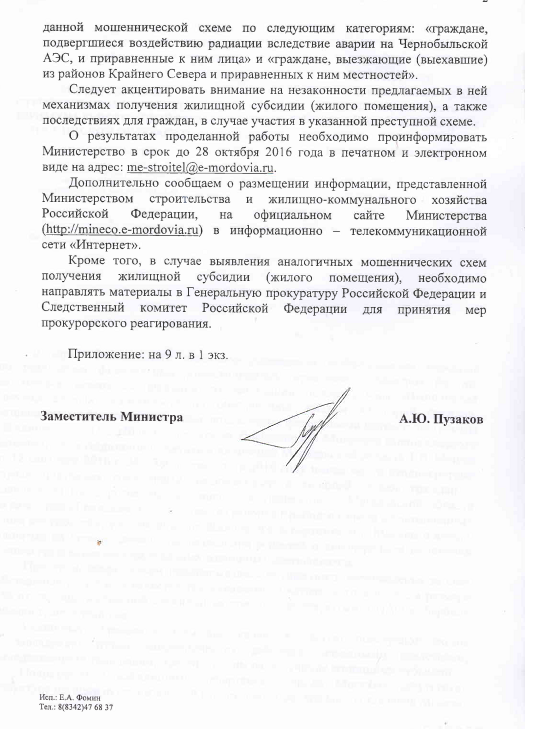 